University of Illinois Springfield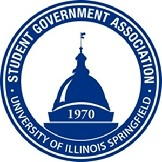 Student Government Association Resolution #07Resolution Title: United in Safety Tabling Event Resolution Sponsor: Graduate Senator Addam KinselChief Co-Sponsor: President Aislinn DiazWhereas, The Student Government Association serves to represent all students that attend UIS, Whereas, there is a global pandemic affecting college students in and around the country,  Whereas, SGA, is dedicated to the safety and well being of all UIS Students, Whereas, SGA would like to host a tabling event to spread awareness of UIS’ United in Safety Initiative and UIS’ United in Safety Pledge,Therefore, Be It Resolved, that the SGA will host a tabling event, including a gift card drawing for all UIS Students who sign the United in Safety Pledge.Be It Further Resolved, that the SGA allocate $50 to purchase a gift card for the United in Safety Tabling Event._______________________                                                                _______________________     Signature of Secretary						        Signature of President